第十八屆東吳盃全國新生擊劍邀請賽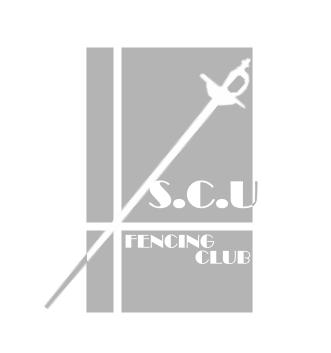 主辦單位：東吳大學西洋擊劍社指導單位：東吳大學群育暨美育中心地點：東吳大學城中校區體育館第十八屆東吳盃全國新生擊劍邀請賽一、活動宗旨：為推展全民體育、推廣擊劍運動、促進校際交流，進而培養學              生積極進取、團結合作之運動精神，特舉辦此比賽。二、指導單位：中華民國大專院校體育總會、中華民國擊劍協會。三、主辦單位：東吳大學體育室、東吳大學群育中心。四、協辦單位：東吳大學西洋擊劍社。五、比賽日期：中華民國109年3月21日至22日。六、比賽地點：東吳大學城中校區體育館（台北市中正區貴陽街一段56號）。七、參加資格：擊劍劍齡一年以下者（於中華民國108年前未學習擊劍者）。八、比賽項目：1.男子鈍劍個人。2.女子鈍劍個人。3.男子鈍劍團體。
4.女子鈍劍團體。5.男子軍刀個人。6.女子軍刀個人。7.男子軍刀團體。8.女子軍刀團體。九、報名辦法：1.即日起至109年3月15日止，一律採取網路報名：              E-mail：scuscufencing@gmail.com               (郵件寄出後，三日之內若未收到確認報名之回信，請主動以手機或簡訊確認是否報名成功。)2.聯絡人：張丞岳 0952601198   懷 柔 0975670989十、報名費：1.個人組每人報名費新台幣500元整(含選手午餐)。              2.團體組每項每隊新臺幣1500元整(含選手午餐)。　3.各單位請附隨隊裁判(裁判將附便當及點心)，無隨隊裁判單位加收裁判費500元整，該日參賽選手人數在5人至10人者須派裁判二名，15人三名，以此類推。4.比賽當天依先前所收到之報	名表收取報名費，若報名截止日期過後 棄權仍須繳交報名費，敬請注意。  5.單項報名人數不足五人，該項不予開賽。於報名截止日後公布。十二、競賽辦法：      1.個人組比賽初賽採用分組循環制，複賽採單淘汰制，循環賽取前80%進入單淘汰複賽。必須加賽分出三、四名。冠、亞、季軍頒發獎盃及獎狀，第四名至第八名頒發獎狀。2.團體組比賽：以分組循環淘汰制為之，初賽循環賽序參考本比賽之個人賽個人積分排定賽序(每隊最優前三名之積分)，循環賽取前80%進入單淘汰複賽。女子組可跨男子組。一人限報一隊。每隊可有一名非新生資格之選手參賽，但不得擔任最後之棒次，單場得分最高不可超過十分。為使賽程順利，團體賽該名非新生選手，須於報名表中註明非新生。報名隊數未達三隊不開賽；四隊取二名；六隊取三名。各項冠、亞、季軍頒發獎盃、獎狀。十三、比賽規則：1.比賽採F.I.E規則，本競賽規程若有未盡事宜之處，得由大會適時修正並當場公佈之。2.未經報名之選手不得出賽，亦不得頂替。                3.本主辦單位將保留審查參賽資格之權力，如經查證，發現有不符報名資格者，將取消該單位全部選手之參賽資格，並提請中華民國擊劍協會公布其單位，敬請注意。                4.個人分組預賽表及賽程將於領隊會議前張貼於公布欄，如有疑問請於領隊會議中提出，領隊會議後不得更改。                 5.各選手請於比賽當日上午8:15前至比賽場地報到。                6.個人比賽器材請選手自備。十四、比賽流程：十五、比賽場地將於08：00時開放。十六、裁判資格:具擊劍運動鈍劍或銳劍或軍刀兩年以上之經驗，可辨識攻擊權，並擔任過相關活動之裁判。十七、因應新型冠狀病毒的防疫政策，大會人員將於體育館出入口對參賽單位進行體               溫測量及酒精消毒，煩請各單位配合，造成不便敬請見諒。 參賽基本防護規定：              1.參賽人員應主動聲明 14 天內中港澳相關旅遊史，如符合「具感染風險民眾追蹤管理機制」中「居家隔離」或「居家檢疫」實施之對象者，禁止參加比賽；另「自主健康管理」者，應依照自主健康管理通知書管理措施。              2.倘有發燒、呼吸道症狀亦或進入體育館(尚未參加賽事)前體溫量測        超過38度的人員等，應主動向大會人員報告，並取消其比賽資格並建議就醫診療及採取適當的防護措施。3.本次賽事於進入場館前會進行酒精消毒，也請各單位注意個人衛生習慣，參賽單位依個人需求自備口罩，以及配合大會的防疫措施，防疫期間，造成不便敬請見諒。十八、活動負責人：張丞岳 0952601198   懷 柔 0975670989第十八屆東吳盃新生擊劍邀請賽報名表單位名稱　　　　　　　　           隨隊裁判                 教　　練　　　　　　　　　　　　　 3/21       　　、　　　　　　  領　　隊　　　　　　　　　　　　　 3/22　　　　　 、　　　　 　   聯 絡 人　　　　　　　　　　　　　 聯絡人電話　　　　　　　　     個人組團體組未經填寫報名之人員，不得以任何理由出賽。隊名請寫於括弧內隨隊裁判當日不得參賽3/21便當: 葷 _________ 個    ；    素 __________ 個3/22便當: 葷 _________ 個    ；    素 __________ 個109年3月21日109年3月21日08:15前檢錄08:15～08:30領隊會議、裁判會議男子鈍劍個人組、女子鈍劍個人組男子軍刀個人組、女子軍刀個人組頒獎109年3月22日109年3月22日08:30前檢錄男子鈍劍團體組、女子鈍劍團體組男子軍刀團體組、女子軍刀團體組頒獎項目No.姓名出生年月日身分證字號男子鈍劍個人組1男子鈍劍個人組2男子鈍劍個人組3男子鈍劍個人組4女子鈍劍個人組1女子鈍劍個人組2女子鈍劍個人組3女子鈍劍個人組4項目No.姓名出生年月日身分證字號男子軍刀個人組1男子軍刀個人組2男子軍刀個人組3男子軍刀個人組4女子軍刀個人組1女子軍刀個人組2女子軍刀個人組3女子軍刀個人組4項目No.姓名出生年月日身分證字號男子鈍劍團體組(隊名)1男子鈍劍團體組(隊名)2男子鈍劍團體組(隊名)3男子鈍劍團體組(隊名)4女子鈍劍團體組(隊名)1女子鈍劍團體組(隊名)2女子鈍劍團體組(隊名)3女子鈍劍團體組(隊名)4項目No.姓名出生年月日身分證字號男子軍刀團體組(隊名)1男子軍刀團體組(隊名)2男子軍刀團體組(隊名)3男子軍刀團體組(隊名)4女子軍刀團體組(隊名)1女子軍刀團體組(隊名)2女子軍刀團體組(隊名)3女子軍刀團體組(隊名)4